INDICAÇÃO Nº 1724/2021Sr. Presidente:O vereador Aldemar Veiga Junior - DEM solicita que seja encaminhado a Exma. Sra. Prefeita Municipal Lucimara Godoy Vilas Boas – PSD a seguinte indicação: Solicita estudos técnicos por parte do órgão competente da Municipalidade para a instalação de placas de proibido parar e estacionar na Alameda Itahim (trecho entre as Alamedas Itatinga e Itajubá), Bairro Joapiranga.JUSTIFICATIVA:	Motoristas solicitam providências por parte da Secretaria competente, objetivando estudos técnicos para a instalação das referidas placas de trânsito no local, tendo em vista o grande número de caminhões que, diariamente, param ou estacionam seus veículos nos dois sentidos da via, causando transtornos e riscos de acidentes, conforme foto abaixo:Valinhos, 30 de agosto de 2021.Aldemar Veiga JuniorVereador - DEM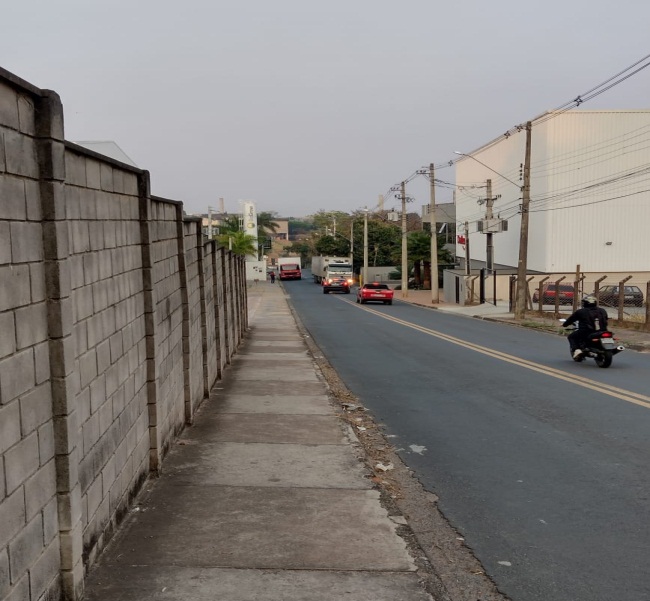 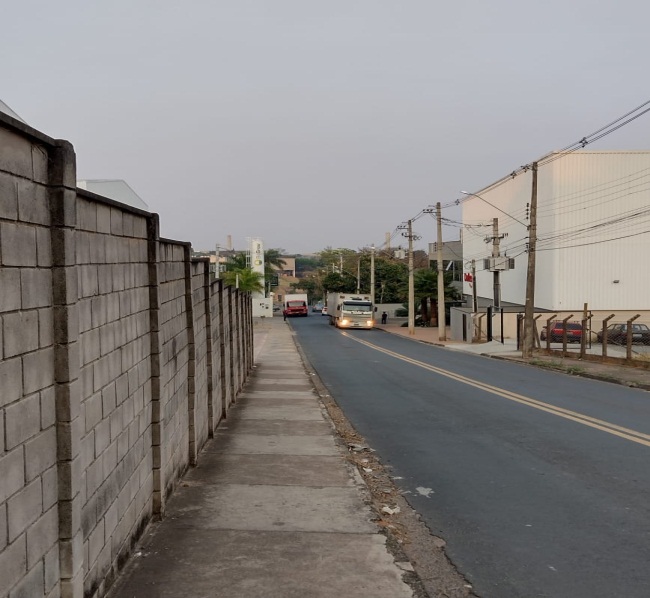 